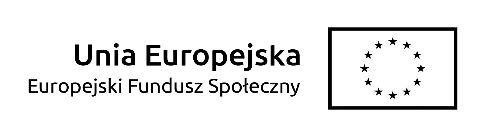 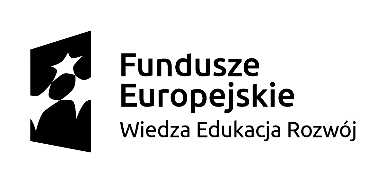 Załącznik nr 7 do SWZZamówienie nr: 108/2022/US/DZPWYKAZ OSÓB KTÓRE BĘDĄ UCZESTNICZYĆ W WYKONYWANIU ZAMÓWIENIAwraz z informacjami na temat ich kwalifikacji zawodowych, doświadczenia i wykształcenia niezbędnych do wykonania zamówienia oraz informacją o podstawie do dysponowania tymi osobami.Dotyczy postępowania o udzielenie zamówienia publicznego na usługę społeczną pt. Przeprowadzenie szkoleń i egzaminów ECDL ADVANCED dla nauczycieli akademickich Uniwersytetu Warmińsko-Mazurskiego w Olsztynie w ramach projektu pt. „Program Rozwojowy Uniwersytetu Warmińsko-Mazurskiego w Olsztynie” nr POWR.03.05.00-00-Z310/17 współfinansowanego ze środków Unii Europejskiej w ramach Europejskiego Funduszu Społecznego, prowadzonego przez Uniwersytet Warmińsko-Mazurski w Olsztynie. Ja, niżej podpisany, (a) ………………………………………………………………………oświadczam w imieniu reprezentowanej przez mnie firmy, że zamówienie zostanie zrealizowane z udziałem następujących osób:(Uwaga: w przypadku, gdy do realizacji zamówienia Wykonawca wskazuje większą liczbę trenerów niż wymagana, należy powielić tabelę tak, aby w ofercie znalazły się wszystkie wymagane informacje dotyczące każdej osoby wskazanej do realizacji przedmiotu zamówienia).………………………………………………………Miejscowość i data…………………………………………………Podpis osób upoważnionych do reprezentacji zgodnie z zapisami SWZ* Pod pojęciem „dysponowania bezpośredniego” należy rozumieć przypadek, gdy tytułem prawnym do powoływania się przez Wykonawcę na dysponowanie osobami zdolnymi do wykonania zamówienia jest stosunek prawny istniejący bezpośrednio pomiędzy Wykonawcą, a osobą/osobami, na dysponowanie której/których powołuje się Wykonawca. Bez znaczenia jest tu charakter prawny takiego stosunku, tzn. czy jest to umowa o pracę, umowa zlecenie, umowa o dzieło, czy też samozatrudnienie się osoby fizycznej prowadzącej działalność gospodarczą. W takim przypadku nie należy składać zobowiązanie podmiotu udostępniającego zasoby, stanowiącego Załącznik nr 9 do SWZ. ** Pod pojęciem „dysponowania pośredniego” należy rozumieć powoływanie się na osoby zdolne do wykonania zamówienia należące do innych podmiotów, tzw. podmiotów, które dysponują takimi osobami, na czas realizacji zamówienia w celu wykonania pracy związanej z wykonaniem tego zamówienia, np. oddelegują pracownika – w takiej sytuacji należy złożyć zobowiązanie podmiotu udostępniającego zasoby, stanowiącego Załącznik nr 9 do SWZ.SZKOLENIA I EGZAMINY ECDL ADVANCEDSZKOLENIA I EGZAMINY ECDL ADVANCEDSZKOLENIA I EGZAMINY ECDL ADVANCEDSZKOLENIA I EGZAMINY ECDL ADVANCEDSZKOLENIA I EGZAMINY ECDL ADVANCEDSZKOLENIA I EGZAMINY ECDL ADVANCEDSZKOLENIA I EGZAMINY ECDL ADVANCEDImię i nazwisko TRENERA wskazanego do realizacji szkoleniaModuł A1 - Zaawansowane przetwarzanie tekstów:Imię i nazwisko TRENERA wskazanego do realizacji szkoleniaModuł A1 - Zaawansowane przetwarzanie tekstów:Imię i nazwisko TRENERA wskazanego do realizacji szkoleniaModuł A1 - Zaawansowane przetwarzanie tekstów:Imię i nazwisko TRENERA wskazanego do realizacji szkoleniaModuł A1 - Zaawansowane przetwarzanie tekstów:Imię i nazwisko TRENERA wskazanego do realizacji szkoleniaModuł A1 - Zaawansowane przetwarzanie tekstów:Imię i nazwisko TRENERA wskazanego do realizacji szkoleniaModuł A1 - Zaawansowane przetwarzanie tekstów:Imię i nazwisko TRENERA wskazanego do realizacji szkoleniaModuł A1 - Zaawansowane przetwarzanie tekstów:Podstawa dysponowania (wykonawca/ inny podmiot):Podstawa dysponowania (wykonawca/ inny podmiot):Podstawa dysponowania (wykonawca/ inny podmiot):Podstawa dysponowania (wykonawca/ inny podmiot):Podstawa dysponowania (wykonawca/ inny podmiot):Podstawa dysponowania (wykonawca/ inny podmiot):Podstawa dysponowania (wykonawca/ inny podmiot):Dysponowanie bezpośrednie* - należy wpisać formę współpracy …………………………………(umowa o pracę/umowa zlecenie/umowa o dzieło/ samozatrudnienie się osoby fizycznej prowadzącej działalność gospodarczą).LUBDysponowanie pośrednie** - należy wpisać formę współpracy ………………………………………..…(umowa zlecenie/umowa o dzieło itp.) i załączyć wypełniony druk zgodnie z załącznikiem nr 9.Dysponowanie bezpośrednie* - należy wpisać formę współpracy …………………………………(umowa o pracę/umowa zlecenie/umowa o dzieło/ samozatrudnienie się osoby fizycznej prowadzącej działalność gospodarczą).LUBDysponowanie pośrednie** - należy wpisać formę współpracy ………………………………………..…(umowa zlecenie/umowa o dzieło itp.) i załączyć wypełniony druk zgodnie z załącznikiem nr 9.Dysponowanie bezpośrednie* - należy wpisać formę współpracy …………………………………(umowa o pracę/umowa zlecenie/umowa o dzieło/ samozatrudnienie się osoby fizycznej prowadzącej działalność gospodarczą).LUBDysponowanie pośrednie** - należy wpisać formę współpracy ………………………………………..…(umowa zlecenie/umowa o dzieło itp.) i załączyć wypełniony druk zgodnie z załącznikiem nr 9.Dysponowanie bezpośrednie* - należy wpisać formę współpracy …………………………………(umowa o pracę/umowa zlecenie/umowa o dzieło/ samozatrudnienie się osoby fizycznej prowadzącej działalność gospodarczą).LUBDysponowanie pośrednie** - należy wpisać formę współpracy ………………………………………..…(umowa zlecenie/umowa o dzieło itp.) i załączyć wypełniony druk zgodnie z załącznikiem nr 9.Dysponowanie bezpośrednie* - należy wpisać formę współpracy …………………………………(umowa o pracę/umowa zlecenie/umowa o dzieło/ samozatrudnienie się osoby fizycznej prowadzącej działalność gospodarczą).LUBDysponowanie pośrednie** - należy wpisać formę współpracy ………………………………………..…(umowa zlecenie/umowa o dzieło itp.) i załączyć wypełniony druk zgodnie z załącznikiem nr 9.Dysponowanie bezpośrednie* - należy wpisać formę współpracy …………………………………(umowa o pracę/umowa zlecenie/umowa o dzieło/ samozatrudnienie się osoby fizycznej prowadzącej działalność gospodarczą).LUBDysponowanie pośrednie** - należy wpisać formę współpracy ………………………………………..…(umowa zlecenie/umowa o dzieło itp.) i załączyć wypełniony druk zgodnie z załącznikiem nr 9.Dysponowanie bezpośrednie* - należy wpisać formę współpracy …………………………………(umowa o pracę/umowa zlecenie/umowa o dzieło/ samozatrudnienie się osoby fizycznej prowadzącej działalność gospodarczą).LUBDysponowanie pośrednie** - należy wpisać formę współpracy ………………………………………..…(umowa zlecenie/umowa o dzieło itp.) i załączyć wypełniony druk zgodnie z załącznikiem nr 9.Wykształcenie:Wykształcenie:Wykształcenie:Wykształcenie:Wykształcenie:Wykształcenie:Wykształcenie:Trener posiada wykształcenie wyższe: TAK/NIE (niepotrzebne skreślić)Nazwa ukończonej uczelni wyższej:…………………………………………………………………………………..Kierunek studiów: ……………………………………………………………………………………………………….Tytuł zawodowy: …………………………………………………………………………………………………………Trener posiada wykształcenie wyższe: TAK/NIE (niepotrzebne skreślić)Nazwa ukończonej uczelni wyższej:…………………………………………………………………………………..Kierunek studiów: ……………………………………………………………………………………………………….Tytuł zawodowy: …………………………………………………………………………………………………………Trener posiada wykształcenie wyższe: TAK/NIE (niepotrzebne skreślić)Nazwa ukończonej uczelni wyższej:…………………………………………………………………………………..Kierunek studiów: ……………………………………………………………………………………………………….Tytuł zawodowy: …………………………………………………………………………………………………………Trener posiada wykształcenie wyższe: TAK/NIE (niepotrzebne skreślić)Nazwa ukończonej uczelni wyższej:…………………………………………………………………………………..Kierunek studiów: ……………………………………………………………………………………………………….Tytuł zawodowy: …………………………………………………………………………………………………………Trener posiada wykształcenie wyższe: TAK/NIE (niepotrzebne skreślić)Nazwa ukończonej uczelni wyższej:…………………………………………………………………………………..Kierunek studiów: ……………………………………………………………………………………………………….Tytuł zawodowy: …………………………………………………………………………………………………………Trener posiada wykształcenie wyższe: TAK/NIE (niepotrzebne skreślić)Nazwa ukończonej uczelni wyższej:…………………………………………………………………………………..Kierunek studiów: ……………………………………………………………………………………………………….Tytuł zawodowy: …………………………………………………………………………………………………………Trener posiada wykształcenie wyższe: TAK/NIE (niepotrzebne skreślić)Nazwa ukończonej uczelni wyższej:…………………………………………………………………………………..Kierunek studiów: ……………………………………………………………………………………………………….Tytuł zawodowy: …………………………………………………………………………………………………………Aktualne uprawnienia do egzaminowania w zakresie ECDL ADVANCEDAktualne uprawnienia do egzaminowania w zakresie ECDL ADVANCEDAktualne uprawnienia do egzaminowania w zakresie ECDL ADVANCEDAktualne uprawnienia do egzaminowania w zakresie ECDL ADVANCEDAktualne uprawnienia do egzaminowania w zakresie ECDL ADVANCEDAktualne uprawnienia do egzaminowania w zakresie ECDL ADVANCEDAktualne uprawnienia do egzaminowania w zakresie ECDL ADVANCEDTrener posiada aktualne uprawnienia do egzaminowania w zakresie ECDL ADVANCED:TAK/NIE (niepotrzebne skreślić)Numer uprawnień: …………………………………………………………………….……Trener posiada aktualne uprawnienia do egzaminowania w zakresie ECDL ADVANCED:TAK/NIE (niepotrzebne skreślić)Numer uprawnień: …………………………………………………………………….……Trener posiada aktualne uprawnienia do egzaminowania w zakresie ECDL ADVANCED:TAK/NIE (niepotrzebne skreślić)Numer uprawnień: …………………………………………………………………….……Trener posiada aktualne uprawnienia do egzaminowania w zakresie ECDL ADVANCED:TAK/NIE (niepotrzebne skreślić)Numer uprawnień: …………………………………………………………………….……Trener posiada aktualne uprawnienia do egzaminowania w zakresie ECDL ADVANCED:TAK/NIE (niepotrzebne skreślić)Numer uprawnień: …………………………………………………………………….……Trener posiada aktualne uprawnienia do egzaminowania w zakresie ECDL ADVANCED:TAK/NIE (niepotrzebne skreślić)Numer uprawnień: …………………………………………………………………….……Trener posiada aktualne uprawnienia do egzaminowania w zakresie ECDL ADVANCED:TAK/NIE (niepotrzebne skreślić)Numer uprawnień: …………………………………………………………………….……Doświadczenie w realizacji szkoleń i egzaminów z zakresu ECDL ADVANCEDDoświadczenie w realizacji szkoleń i egzaminów z zakresu ECDL ADVANCEDDoświadczenie w realizacji szkoleń i egzaminów z zakresu ECDL ADVANCEDDoświadczenie w realizacji szkoleń i egzaminów z zakresu ECDL ADVANCEDDoświadczenie w realizacji szkoleń i egzaminów z zakresu ECDL ADVANCEDDoświadczenie w realizacji szkoleń i egzaminów z zakresu ECDL ADVANCEDDoświadczenie w realizacji szkoleń i egzaminów z zakresu ECDL ADVANCEDTrener przeprowadził, w okresie ostatnich 3 lat przed upływem terminu składania ofert co najmniej 2 szkolenia/kursy z zakresu modułu ECDL ADVANCED, z którego będzie prowadzić szkolenie w ramach niniejszego zamówienia, przy czym każde szkolenie/kurs trwało co najmniej 16 godzin szkoleniowychTrener przeprowadził, w okresie ostatnich 3 lat przed upływem terminu składania ofert co najmniej 2 szkolenia/kursy z zakresu modułu ECDL ADVANCED, z którego będzie prowadzić szkolenie w ramach niniejszego zamówienia, przy czym każde szkolenie/kurs trwało co najmniej 16 godzin szkoleniowychTrener przeprowadził, w okresie ostatnich 3 lat przed upływem terminu składania ofert co najmniej 2 szkolenia/kursy z zakresu modułu ECDL ADVANCED, z którego będzie prowadzić szkolenie w ramach niniejszego zamówienia, przy czym każde szkolenie/kurs trwało co najmniej 16 godzin szkoleniowychTrener przeprowadził, w okresie ostatnich 3 lat przed upływem terminu składania ofert co najmniej 2 szkolenia/kursy z zakresu modułu ECDL ADVANCED, z którego będzie prowadzić szkolenie w ramach niniejszego zamówienia, przy czym każde szkolenie/kurs trwało co najmniej 16 godzin szkoleniowychTrener przeprowadził, w okresie ostatnich 3 lat przed upływem terminu składania ofert co najmniej 2 szkolenia/kursy z zakresu modułu ECDL ADVANCED, z którego będzie prowadzić szkolenie w ramach niniejszego zamówienia, przy czym każde szkolenie/kurs trwało co najmniej 16 godzin szkoleniowychTrener przeprowadził, w okresie ostatnich 3 lat przed upływem terminu składania ofert co najmniej 2 szkolenia/kursy z zakresu modułu ECDL ADVANCED, z którego będzie prowadzić szkolenie w ramach niniejszego zamówienia, przy czym każde szkolenie/kurs trwało co najmniej 16 godzin szkoleniowychTrener przeprowadził, w okresie ostatnich 3 lat przed upływem terminu składania ofert co najmniej 2 szkolenia/kursy z zakresu modułu ECDL ADVANCED, z którego będzie prowadzić szkolenie w ramach niniejszego zamówienia, przy czym każde szkolenie/kurs trwało co najmniej 16 godzin szkoleniowychL.p.Tytuł/temat zajęćForma kształceniaLiczba godzinTerminOdbiorcaNr tel. lub e-mail do podmiotu, na rzecz którego kształcenie zostało zrealizowaneWymagane minimum – do oceny spełnienia warunku udziału w postępowaniuWymagane minimum – do oceny spełnienia warunku udziału w postępowaniuWymagane minimum – do oceny spełnienia warunku udziału w postępowaniuWymagane minimum – do oceny spełnienia warunku udziału w postępowaniuWymagane minimum – do oceny spełnienia warunku udziału w postępowaniuWymagane minimum – do oceny spełnienia warunku udziału w postępowaniuWymagane minimum – do oceny spełnienia warunku udziału w postępowaniu12Wykaz dodatkowych szkoleń do kryterium oceny ofert:Wykaz dodatkowych szkoleń do kryterium oceny ofert:Wykaz dodatkowych szkoleń do kryterium oceny ofert:Wykaz dodatkowych szkoleń do kryterium oceny ofert:Wykaz dodatkowych szkoleń do kryterium oceny ofert:Wykaz dodatkowych szkoleń do kryterium oceny ofert:Wykaz dodatkowych szkoleń do kryterium oceny ofert:34567Imię i nazwisko TRENERA wskazanego do realizacji szkoleniaModuł A2 - Zaawansowane arkusze kalkulacyjne:Imię i nazwisko TRENERA wskazanego do realizacji szkoleniaModuł A2 - Zaawansowane arkusze kalkulacyjne:Imię i nazwisko TRENERA wskazanego do realizacji szkoleniaModuł A2 - Zaawansowane arkusze kalkulacyjne:Imię i nazwisko TRENERA wskazanego do realizacji szkoleniaModuł A2 - Zaawansowane arkusze kalkulacyjne:Imię i nazwisko TRENERA wskazanego do realizacji szkoleniaModuł A2 - Zaawansowane arkusze kalkulacyjne:Imię i nazwisko TRENERA wskazanego do realizacji szkoleniaModuł A2 - Zaawansowane arkusze kalkulacyjne:Imię i nazwisko TRENERA wskazanego do realizacji szkoleniaModuł A2 - Zaawansowane arkusze kalkulacyjne:Podstawa dysponowania (wykonawca/ inny podmiot):Podstawa dysponowania (wykonawca/ inny podmiot):Podstawa dysponowania (wykonawca/ inny podmiot):Podstawa dysponowania (wykonawca/ inny podmiot):Podstawa dysponowania (wykonawca/ inny podmiot):Podstawa dysponowania (wykonawca/ inny podmiot):Podstawa dysponowania (wykonawca/ inny podmiot):Dysponowanie bezpośrednie* - należy wpisać formę współpracy …………………………………(umowa o pracę/umowa zlecenie/umowa o dzieło/ samozatrudnienie się osoby fizycznej prowadzącej działalność gospodarczą).LUBDysponowanie pośrednie** - należy wpisać formę współpracy ………………………………………..…(umowa zlecenie/umowa o dzieło itp.) i załączyć wypełniony druk zgodnie z załącznikiem nr 9.Dysponowanie bezpośrednie* - należy wpisać formę współpracy …………………………………(umowa o pracę/umowa zlecenie/umowa o dzieło/ samozatrudnienie się osoby fizycznej prowadzącej działalność gospodarczą).LUBDysponowanie pośrednie** - należy wpisać formę współpracy ………………………………………..…(umowa zlecenie/umowa o dzieło itp.) i załączyć wypełniony druk zgodnie z załącznikiem nr 9.Dysponowanie bezpośrednie* - należy wpisać formę współpracy …………………………………(umowa o pracę/umowa zlecenie/umowa o dzieło/ samozatrudnienie się osoby fizycznej prowadzącej działalność gospodarczą).LUBDysponowanie pośrednie** - należy wpisać formę współpracy ………………………………………..…(umowa zlecenie/umowa o dzieło itp.) i załączyć wypełniony druk zgodnie z załącznikiem nr 9.Dysponowanie bezpośrednie* - należy wpisać formę współpracy …………………………………(umowa o pracę/umowa zlecenie/umowa o dzieło/ samozatrudnienie się osoby fizycznej prowadzącej działalność gospodarczą).LUBDysponowanie pośrednie** - należy wpisać formę współpracy ………………………………………..…(umowa zlecenie/umowa o dzieło itp.) i załączyć wypełniony druk zgodnie z załącznikiem nr 9.Dysponowanie bezpośrednie* - należy wpisać formę współpracy …………………………………(umowa o pracę/umowa zlecenie/umowa o dzieło/ samozatrudnienie się osoby fizycznej prowadzącej działalność gospodarczą).LUBDysponowanie pośrednie** - należy wpisać formę współpracy ………………………………………..…(umowa zlecenie/umowa o dzieło itp.) i załączyć wypełniony druk zgodnie z załącznikiem nr 9.Dysponowanie bezpośrednie* - należy wpisać formę współpracy …………………………………(umowa o pracę/umowa zlecenie/umowa o dzieło/ samozatrudnienie się osoby fizycznej prowadzącej działalność gospodarczą).LUBDysponowanie pośrednie** - należy wpisać formę współpracy ………………………………………..…(umowa zlecenie/umowa o dzieło itp.) i załączyć wypełniony druk zgodnie z załącznikiem nr 9.Dysponowanie bezpośrednie* - należy wpisać formę współpracy …………………………………(umowa o pracę/umowa zlecenie/umowa o dzieło/ samozatrudnienie się osoby fizycznej prowadzącej działalność gospodarczą).LUBDysponowanie pośrednie** - należy wpisać formę współpracy ………………………………………..…(umowa zlecenie/umowa o dzieło itp.) i załączyć wypełniony druk zgodnie z załącznikiem nr 9.Wykształcenie:Wykształcenie:Wykształcenie:Wykształcenie:Wykształcenie:Wykształcenie:Wykształcenie:Trener posiada wykształcenie wyższe: TAK/NIE (niepotrzebne skreślić)Nazwa ukończonej uczelni wyższej:…………………………………………………………………………………..Kierunek studiów: ……………………………………………………………………………………………………….Tytuł zawodowy: …………………………………………………………………………………………………………Trener posiada wykształcenie wyższe: TAK/NIE (niepotrzebne skreślić)Nazwa ukończonej uczelni wyższej:…………………………………………………………………………………..Kierunek studiów: ……………………………………………………………………………………………………….Tytuł zawodowy: …………………………………………………………………………………………………………Trener posiada wykształcenie wyższe: TAK/NIE (niepotrzebne skreślić)Nazwa ukończonej uczelni wyższej:…………………………………………………………………………………..Kierunek studiów: ……………………………………………………………………………………………………….Tytuł zawodowy: …………………………………………………………………………………………………………Trener posiada wykształcenie wyższe: TAK/NIE (niepotrzebne skreślić)Nazwa ukończonej uczelni wyższej:…………………………………………………………………………………..Kierunek studiów: ……………………………………………………………………………………………………….Tytuł zawodowy: …………………………………………………………………………………………………………Trener posiada wykształcenie wyższe: TAK/NIE (niepotrzebne skreślić)Nazwa ukończonej uczelni wyższej:…………………………………………………………………………………..Kierunek studiów: ……………………………………………………………………………………………………….Tytuł zawodowy: …………………………………………………………………………………………………………Trener posiada wykształcenie wyższe: TAK/NIE (niepotrzebne skreślić)Nazwa ukończonej uczelni wyższej:…………………………………………………………………………………..Kierunek studiów: ……………………………………………………………………………………………………….Tytuł zawodowy: …………………………………………………………………………………………………………Trener posiada wykształcenie wyższe: TAK/NIE (niepotrzebne skreślić)Nazwa ukończonej uczelni wyższej:…………………………………………………………………………………..Kierunek studiów: ……………………………………………………………………………………………………….Tytuł zawodowy: …………………………………………………………………………………………………………Aktualne uprawnienia do egzaminowania w zakresie ECDL ADVANCEDAktualne uprawnienia do egzaminowania w zakresie ECDL ADVANCEDAktualne uprawnienia do egzaminowania w zakresie ECDL ADVANCEDAktualne uprawnienia do egzaminowania w zakresie ECDL ADVANCEDAktualne uprawnienia do egzaminowania w zakresie ECDL ADVANCEDAktualne uprawnienia do egzaminowania w zakresie ECDL ADVANCEDAktualne uprawnienia do egzaminowania w zakresie ECDL ADVANCEDTrener posiada aktualne uprawnienia do egzaminowania w zakresie ECDL ADVANCED:TAK/NIE (niepotrzebne skreślić)Numer uprawnień: …………………………………………………………………….……Trener posiada aktualne uprawnienia do egzaminowania w zakresie ECDL ADVANCED:TAK/NIE (niepotrzebne skreślić)Numer uprawnień: …………………………………………………………………….……Trener posiada aktualne uprawnienia do egzaminowania w zakresie ECDL ADVANCED:TAK/NIE (niepotrzebne skreślić)Numer uprawnień: …………………………………………………………………….……Trener posiada aktualne uprawnienia do egzaminowania w zakresie ECDL ADVANCED:TAK/NIE (niepotrzebne skreślić)Numer uprawnień: …………………………………………………………………….……Trener posiada aktualne uprawnienia do egzaminowania w zakresie ECDL ADVANCED:TAK/NIE (niepotrzebne skreślić)Numer uprawnień: …………………………………………………………………….……Trener posiada aktualne uprawnienia do egzaminowania w zakresie ECDL ADVANCED:TAK/NIE (niepotrzebne skreślić)Numer uprawnień: …………………………………………………………………….……Trener posiada aktualne uprawnienia do egzaminowania w zakresie ECDL ADVANCED:TAK/NIE (niepotrzebne skreślić)Numer uprawnień: …………………………………………………………………….……Doświadczenie w realizacji szkoleń i egzaminów z zakresu ECDL ADVANCEDDoświadczenie w realizacji szkoleń i egzaminów z zakresu ECDL ADVANCEDDoświadczenie w realizacji szkoleń i egzaminów z zakresu ECDL ADVANCEDDoświadczenie w realizacji szkoleń i egzaminów z zakresu ECDL ADVANCEDDoświadczenie w realizacji szkoleń i egzaminów z zakresu ECDL ADVANCEDDoświadczenie w realizacji szkoleń i egzaminów z zakresu ECDL ADVANCEDDoświadczenie w realizacji szkoleń i egzaminów z zakresu ECDL ADVANCEDTrener przeprowadził, w okresie ostatnich 3 lat przed upływem terminu składania ofert co najmniej 2 szkolenia/kursy z zakresu modułu ECDL ADVANCED, z którego będzie prowadzić szkolenie w ramach niniejszego zamówienia, przy czym każde szkolenie/kurs trwało co najmniej 16 godzin szkoleniowychTrener przeprowadził, w okresie ostatnich 3 lat przed upływem terminu składania ofert co najmniej 2 szkolenia/kursy z zakresu modułu ECDL ADVANCED, z którego będzie prowadzić szkolenie w ramach niniejszego zamówienia, przy czym każde szkolenie/kurs trwało co najmniej 16 godzin szkoleniowychTrener przeprowadził, w okresie ostatnich 3 lat przed upływem terminu składania ofert co najmniej 2 szkolenia/kursy z zakresu modułu ECDL ADVANCED, z którego będzie prowadzić szkolenie w ramach niniejszego zamówienia, przy czym każde szkolenie/kurs trwało co najmniej 16 godzin szkoleniowychTrener przeprowadził, w okresie ostatnich 3 lat przed upływem terminu składania ofert co najmniej 2 szkolenia/kursy z zakresu modułu ECDL ADVANCED, z którego będzie prowadzić szkolenie w ramach niniejszego zamówienia, przy czym każde szkolenie/kurs trwało co najmniej 16 godzin szkoleniowychTrener przeprowadził, w okresie ostatnich 3 lat przed upływem terminu składania ofert co najmniej 2 szkolenia/kursy z zakresu modułu ECDL ADVANCED, z którego będzie prowadzić szkolenie w ramach niniejszego zamówienia, przy czym każde szkolenie/kurs trwało co najmniej 16 godzin szkoleniowychTrener przeprowadził, w okresie ostatnich 3 lat przed upływem terminu składania ofert co najmniej 2 szkolenia/kursy z zakresu modułu ECDL ADVANCED, z którego będzie prowadzić szkolenie w ramach niniejszego zamówienia, przy czym każde szkolenie/kurs trwało co najmniej 16 godzin szkoleniowychTrener przeprowadził, w okresie ostatnich 3 lat przed upływem terminu składania ofert co najmniej 2 szkolenia/kursy z zakresu modułu ECDL ADVANCED, z którego będzie prowadzić szkolenie w ramach niniejszego zamówienia, przy czym każde szkolenie/kurs trwało co najmniej 16 godzin szkoleniowychL.p.Tytuł/temat zajęćForma kształceniaLiczba godzinTerminOdbiorcaNr tel. lub e-mail do podmiotu, na rzecz którego kształcenie zostało zrealizowaneWymagane minimum – do oceny spełnienia warunku udziału w postępowaniuWymagane minimum – do oceny spełnienia warunku udziału w postępowaniuWymagane minimum – do oceny spełnienia warunku udziału w postępowaniuWymagane minimum – do oceny spełnienia warunku udziału w postępowaniuWymagane minimum – do oceny spełnienia warunku udziału w postępowaniuWymagane minimum – do oceny spełnienia warunku udziału w postępowaniuWymagane minimum – do oceny spełnienia warunku udziału w postępowaniu12Wykaz dodatkowych szkoleń do kryterium oceny ofert:Wykaz dodatkowych szkoleń do kryterium oceny ofert:Wykaz dodatkowych szkoleń do kryterium oceny ofert:Wykaz dodatkowych szkoleń do kryterium oceny ofert:Wykaz dodatkowych szkoleń do kryterium oceny ofert:Wykaz dodatkowych szkoleń do kryterium oceny ofert:Wykaz dodatkowych szkoleń do kryterium oceny ofert:34567Imię i nazwisko TRENERA wskazanego do realizacji szkoleniaModuł A4 - Zaawansowana grafika menedżerska i prezentacyjna:Imię i nazwisko TRENERA wskazanego do realizacji szkoleniaModuł A4 - Zaawansowana grafika menedżerska i prezentacyjna:Imię i nazwisko TRENERA wskazanego do realizacji szkoleniaModuł A4 - Zaawansowana grafika menedżerska i prezentacyjna:Imię i nazwisko TRENERA wskazanego do realizacji szkoleniaModuł A4 - Zaawansowana grafika menedżerska i prezentacyjna:Imię i nazwisko TRENERA wskazanego do realizacji szkoleniaModuł A4 - Zaawansowana grafika menedżerska i prezentacyjna:Imię i nazwisko TRENERA wskazanego do realizacji szkoleniaModuł A4 - Zaawansowana grafika menedżerska i prezentacyjna:Imię i nazwisko TRENERA wskazanego do realizacji szkoleniaModuł A4 - Zaawansowana grafika menedżerska i prezentacyjna:Podstawa dysponowania (wykonawca/ inny podmiot):Podstawa dysponowania (wykonawca/ inny podmiot):Podstawa dysponowania (wykonawca/ inny podmiot):Podstawa dysponowania (wykonawca/ inny podmiot):Podstawa dysponowania (wykonawca/ inny podmiot):Podstawa dysponowania (wykonawca/ inny podmiot):Podstawa dysponowania (wykonawca/ inny podmiot):Dysponowanie bezpośrednie* - należy wpisać formę współpracy …………………………………(umowa o pracę/umowa zlecenie/umowa o dzieło/ samozatrudnienie się osoby fizycznej prowadzącej działalność gospodarczą).LUBDysponowanie pośrednie** - należy wpisać formę współpracy ………………………………………..…(umowa zlecenie/umowa o dzieło itp.) i załączyć wypełniony druk zgodnie z załącznikiem nr 9.Dysponowanie bezpośrednie* - należy wpisać formę współpracy …………………………………(umowa o pracę/umowa zlecenie/umowa o dzieło/ samozatrudnienie się osoby fizycznej prowadzącej działalność gospodarczą).LUBDysponowanie pośrednie** - należy wpisać formę współpracy ………………………………………..…(umowa zlecenie/umowa o dzieło itp.) i załączyć wypełniony druk zgodnie z załącznikiem nr 9.Dysponowanie bezpośrednie* - należy wpisać formę współpracy …………………………………(umowa o pracę/umowa zlecenie/umowa o dzieło/ samozatrudnienie się osoby fizycznej prowadzącej działalność gospodarczą).LUBDysponowanie pośrednie** - należy wpisać formę współpracy ………………………………………..…(umowa zlecenie/umowa o dzieło itp.) i załączyć wypełniony druk zgodnie z załącznikiem nr 9.Dysponowanie bezpośrednie* - należy wpisać formę współpracy …………………………………(umowa o pracę/umowa zlecenie/umowa o dzieło/ samozatrudnienie się osoby fizycznej prowadzącej działalność gospodarczą).LUBDysponowanie pośrednie** - należy wpisać formę współpracy ………………………………………..…(umowa zlecenie/umowa o dzieło itp.) i załączyć wypełniony druk zgodnie z załącznikiem nr 9.Dysponowanie bezpośrednie* - należy wpisać formę współpracy …………………………………(umowa o pracę/umowa zlecenie/umowa o dzieło/ samozatrudnienie się osoby fizycznej prowadzącej działalność gospodarczą).LUBDysponowanie pośrednie** - należy wpisać formę współpracy ………………………………………..…(umowa zlecenie/umowa o dzieło itp.) i załączyć wypełniony druk zgodnie z załącznikiem nr 9.Dysponowanie bezpośrednie* - należy wpisać formę współpracy …………………………………(umowa o pracę/umowa zlecenie/umowa o dzieło/ samozatrudnienie się osoby fizycznej prowadzącej działalność gospodarczą).LUBDysponowanie pośrednie** - należy wpisać formę współpracy ………………………………………..…(umowa zlecenie/umowa o dzieło itp.) i załączyć wypełniony druk zgodnie z załącznikiem nr 9.Dysponowanie bezpośrednie* - należy wpisać formę współpracy …………………………………(umowa o pracę/umowa zlecenie/umowa o dzieło/ samozatrudnienie się osoby fizycznej prowadzącej działalność gospodarczą).LUBDysponowanie pośrednie** - należy wpisać formę współpracy ………………………………………..…(umowa zlecenie/umowa o dzieło itp.) i załączyć wypełniony druk zgodnie z załącznikiem nr 9.Wykształcenie:Wykształcenie:Wykształcenie:Wykształcenie:Wykształcenie:Wykształcenie:Wykształcenie:Trener posiada wykształcenie wyższe: TAK/NIE (niepotrzebne skreślić)Nazwa ukończonej uczelni wyższej:…………………………………………………………………………………..Kierunek studiów: ……………………………………………………………………………………………………….Tytuł zawodowy: …………………………………………………………………………………………………………Trener posiada wykształcenie wyższe: TAK/NIE (niepotrzebne skreślić)Nazwa ukończonej uczelni wyższej:…………………………………………………………………………………..Kierunek studiów: ……………………………………………………………………………………………………….Tytuł zawodowy: …………………………………………………………………………………………………………Trener posiada wykształcenie wyższe: TAK/NIE (niepotrzebne skreślić)Nazwa ukończonej uczelni wyższej:…………………………………………………………………………………..Kierunek studiów: ……………………………………………………………………………………………………….Tytuł zawodowy: …………………………………………………………………………………………………………Trener posiada wykształcenie wyższe: TAK/NIE (niepotrzebne skreślić)Nazwa ukończonej uczelni wyższej:…………………………………………………………………………………..Kierunek studiów: ……………………………………………………………………………………………………….Tytuł zawodowy: …………………………………………………………………………………………………………Trener posiada wykształcenie wyższe: TAK/NIE (niepotrzebne skreślić)Nazwa ukończonej uczelni wyższej:…………………………………………………………………………………..Kierunek studiów: ……………………………………………………………………………………………………….Tytuł zawodowy: …………………………………………………………………………………………………………Trener posiada wykształcenie wyższe: TAK/NIE (niepotrzebne skreślić)Nazwa ukończonej uczelni wyższej:…………………………………………………………………………………..Kierunek studiów: ……………………………………………………………………………………………………….Tytuł zawodowy: …………………………………………………………………………………………………………Trener posiada wykształcenie wyższe: TAK/NIE (niepotrzebne skreślić)Nazwa ukończonej uczelni wyższej:…………………………………………………………………………………..Kierunek studiów: ……………………………………………………………………………………………………….Tytuł zawodowy: …………………………………………………………………………………………………………Aktualne uprawnienia do egzaminowania w zakresie ECDL ADVANCEDAktualne uprawnienia do egzaminowania w zakresie ECDL ADVANCEDAktualne uprawnienia do egzaminowania w zakresie ECDL ADVANCEDAktualne uprawnienia do egzaminowania w zakresie ECDL ADVANCEDAktualne uprawnienia do egzaminowania w zakresie ECDL ADVANCEDAktualne uprawnienia do egzaminowania w zakresie ECDL ADVANCEDAktualne uprawnienia do egzaminowania w zakresie ECDL ADVANCEDTrener posiada aktualne uprawnienia do egzaminowania w zakresie ECDL ADVANCED:TAK/NIE (niepotrzebne skreślić)Numer uprawnień: …………………………………………………………………….……Trener posiada aktualne uprawnienia do egzaminowania w zakresie ECDL ADVANCED:TAK/NIE (niepotrzebne skreślić)Numer uprawnień: …………………………………………………………………….……Trener posiada aktualne uprawnienia do egzaminowania w zakresie ECDL ADVANCED:TAK/NIE (niepotrzebne skreślić)Numer uprawnień: …………………………………………………………………….……Trener posiada aktualne uprawnienia do egzaminowania w zakresie ECDL ADVANCED:TAK/NIE (niepotrzebne skreślić)Numer uprawnień: …………………………………………………………………….……Trener posiada aktualne uprawnienia do egzaminowania w zakresie ECDL ADVANCED:TAK/NIE (niepotrzebne skreślić)Numer uprawnień: …………………………………………………………………….……Trener posiada aktualne uprawnienia do egzaminowania w zakresie ECDL ADVANCED:TAK/NIE (niepotrzebne skreślić)Numer uprawnień: …………………………………………………………………….……Trener posiada aktualne uprawnienia do egzaminowania w zakresie ECDL ADVANCED:TAK/NIE (niepotrzebne skreślić)Numer uprawnień: …………………………………………………………………….……Doświadczenie w realizacji szkoleń i egzaminów z zakresu ECDL ADVANCEDDoświadczenie w realizacji szkoleń i egzaminów z zakresu ECDL ADVANCEDDoświadczenie w realizacji szkoleń i egzaminów z zakresu ECDL ADVANCEDDoświadczenie w realizacji szkoleń i egzaminów z zakresu ECDL ADVANCEDDoświadczenie w realizacji szkoleń i egzaminów z zakresu ECDL ADVANCEDDoświadczenie w realizacji szkoleń i egzaminów z zakresu ECDL ADVANCEDDoświadczenie w realizacji szkoleń i egzaminów z zakresu ECDL ADVANCEDTrener przeprowadził, w okresie ostatnich 3 lat przed upływem terminu składania ofert co najmniej 2 szkolenia/kursy z zakresu modułu ECDL ADVANCED, z którego będzie prowadzić szkolenie w ramach niniejszego zamówienia, przy czym każde szkolenie/kurs trwało co najmniej 16 godzin szkoleniowychTrener przeprowadził, w okresie ostatnich 3 lat przed upływem terminu składania ofert co najmniej 2 szkolenia/kursy z zakresu modułu ECDL ADVANCED, z którego będzie prowadzić szkolenie w ramach niniejszego zamówienia, przy czym każde szkolenie/kurs trwało co najmniej 16 godzin szkoleniowychTrener przeprowadził, w okresie ostatnich 3 lat przed upływem terminu składania ofert co najmniej 2 szkolenia/kursy z zakresu modułu ECDL ADVANCED, z którego będzie prowadzić szkolenie w ramach niniejszego zamówienia, przy czym każde szkolenie/kurs trwało co najmniej 16 godzin szkoleniowychTrener przeprowadził, w okresie ostatnich 3 lat przed upływem terminu składania ofert co najmniej 2 szkolenia/kursy z zakresu modułu ECDL ADVANCED, z którego będzie prowadzić szkolenie w ramach niniejszego zamówienia, przy czym każde szkolenie/kurs trwało co najmniej 16 godzin szkoleniowychTrener przeprowadził, w okresie ostatnich 3 lat przed upływem terminu składania ofert co najmniej 2 szkolenia/kursy z zakresu modułu ECDL ADVANCED, z którego będzie prowadzić szkolenie w ramach niniejszego zamówienia, przy czym każde szkolenie/kurs trwało co najmniej 16 godzin szkoleniowychTrener przeprowadził, w okresie ostatnich 3 lat przed upływem terminu składania ofert co najmniej 2 szkolenia/kursy z zakresu modułu ECDL ADVANCED, z którego będzie prowadzić szkolenie w ramach niniejszego zamówienia, przy czym każde szkolenie/kurs trwało co najmniej 16 godzin szkoleniowychTrener przeprowadził, w okresie ostatnich 3 lat przed upływem terminu składania ofert co najmniej 2 szkolenia/kursy z zakresu modułu ECDL ADVANCED, z którego będzie prowadzić szkolenie w ramach niniejszego zamówienia, przy czym każde szkolenie/kurs trwało co najmniej 16 godzin szkoleniowychL.p.Tytuł/temat zajęćForma kształceniaLiczba godzinTerminOdbiorcaNr tel. lub e-mail do podmiotu, na rzecz którego kształcenie zostało zrealizowaneWymagane minimum – do oceny spełnienia warunku udziału w postępowaniuWymagane minimum – do oceny spełnienia warunku udziału w postępowaniuWymagane minimum – do oceny spełnienia warunku udziału w postępowaniuWymagane minimum – do oceny spełnienia warunku udziału w postępowaniuWymagane minimum – do oceny spełnienia warunku udziału w postępowaniuWymagane minimum – do oceny spełnienia warunku udziału w postępowaniuWymagane minimum – do oceny spełnienia warunku udziału w postępowaniu12Wykaz dodatkowych szkoleń do kryterium oceny ofert:Wykaz dodatkowych szkoleń do kryterium oceny ofert:Wykaz dodatkowych szkoleń do kryterium oceny ofert:Wykaz dodatkowych szkoleń do kryterium oceny ofert:Wykaz dodatkowych szkoleń do kryterium oceny ofert:Wykaz dodatkowych szkoleń do kryterium oceny ofert:Wykaz dodatkowych szkoleń do kryterium oceny ofert:34567